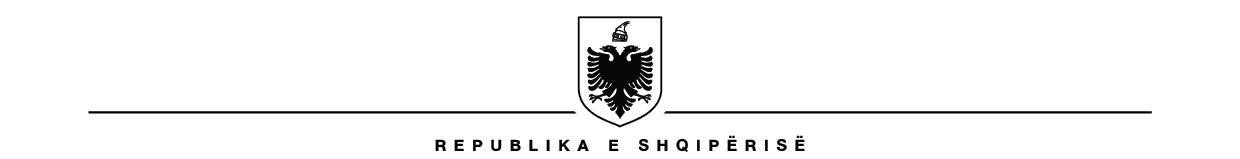 MINISTRIA E DREJTËSISË DREJTORIA E NDIHMËS JURIDIKE FALAS KANDIDATËT QË PLOTËSOJNË KRITERET PARAPRAKE PËR THIRRJEN : « PUNONJËS ME TRAJNIM TË POSAÇËM PRANË QENDRËS SË SHËRBIMIT TË NDIHMËS JURIDIKE PARËSORE TIRANË »  Komisioni për zhvillimin e procesit të konkurimit për vende të lira pune në Qendrën e Shërbimit të Ndihmës Juridike Parësore Tiranë, ngritur me urdhër nr. 91 datë 30.08.2021. të Drejtorit të Përgjithshëm të Drejtorisë së Ndihmës Juridike Falas, u mblodh më datë 10.09.2021, me qëllim shqyrtimin e aplikimeve, sa i përket përmbushjes së kërkesave të posaçme dhe dokumentacionit sipas thirrjes së publikuar në faqen zyrtare të Drejtorisë së Ndihmës Juridike Falas si dhe në bazë të nr. Urdhrit nr. 53 datë26.05.2021, të Drejtorit të Përgjithshëm të Drejtorisë së Ndihmës Juridike Falas «Për miratimin e metodologjisë së vlerësimit të kandidatëve për punonjës pranë qendrave të shërbimit të ndihmës juridike parësore ». Rezulton se se për këtë vend vakant kanë shprehur interes 12 (dymbëdhjetë) aplikantët në rend alfabetik si vijon: Zj. Arjana Duraku (kërkesa me nr. 745 prot., datë 07.09.2021, me anë të shërbimit postar, si dhe me anë të emailit datë 06.09.2021); Zj. Blerina Greku (kërkesa me nr. 756  prot., datë 08.09.2021, me anë të shërbimit postar, si dhe me anë të emailit datë 06.09.2021); Zj. Elona Musai (kërkesa me nr. 746  prot., datë 07.09.2021, me anë të shërbimit postar, si dhe me anë të emailit datë 06.09.2021); Z. Enea Salli (kërkesa me anë të emailit datë 06.09.2021); Zj. Esiona Zeneli (kërkesa me nr. 753  prot., datë 08.09.2021, me anë të shërbimit postar,  si dhe me anë të emailit datë 07.09.2021); Zj. Hyjrie Laze (kërkesa me anë të emailit datë 31.08.2021); Zj. Kejsi Bici (kërkesa me nr. 744  prot., datë 07.09.2021 me anë të shërbimit postar,); Zj. Kreuza Grabovaj (kërkesa me nr. 747  prot., datë 07.09.2021); Zj. Megi Xhebraj  (kërkesa me nr. 755  prot., datë 08.09.2021, me anë të shërbimit postar, si dhe me anë të emailit datë 07.09.2021); Zj. Xhesika Troçi (kërkesa me anë të emailit datë 07.09.2021); Z.Xhezmi Hasanbelliu  (kërkesa me anë të emailit datë 06.09.2021); Z. Xhojsi Mema (kërkesa me anë të emailit datë 31.08.2021); Pas shqyrtimit të dosjes personale të dorëzuar nga çdo aplikant, rezulton se referuar vendimit të Komisionit të vlerësimit aplikantët të cilët plotësojnë kriteret për të vazhduar procesin e konkurimit (sipas rendit alfabetik) janë : Zj. Blerina Greku; Zj. Elona Musai  Zj.Esiona Zeneli; Zj. Hyjrie Laze; Zj. Kejsi Bici; Zj. Kreuza Grabovaj; 7. Z. Xhojsi Mema. Pas shqyrtimit të dosjes personale të dorëzuar nga çdo aplikant, rezulton se referuar vendimit të vlerësimit të Komisionit aplikantët të cilët nuk plotësojnë kriteret për të vazhduar procesin e konkurimit (sipas rendit alfabetik) janë : Zj. Arjana Duraku (më pak se 1 vit eksperiencë në punë të siguruar si jurist/avokat, kërkesë e posaçme e thirrjes) Z. Enea Salli (mungon eksperienca në punë të siguruar si jurist/avokat, kërkesë e posaçme e thirrjes) Zj. Megi Xhebraj (nuk është përcjellë diploma e ciklit të dytë, kërkesë e posaçme e thirrjes) ; Zj. Xhesika Troçi (nuk është përcjellë dokumentacioni i kërkuar në thirrje përveç CV) ; Z. Xhezmi Hasanbelliu (mungon eksperienca në punë të siguruar si jurist/avokat, kërkesë e posaçme e thirrjes). Provimi me shkrim do të zhvillohet më datë 15.09.2021, ora 10 :00, pranë ambienteve të Drejtorisë së Ndihmës Juridike Falas. Provimi me shkrim do të konsistojë në njohuritë mbi ligjin nr. 111/2017, «Për ndihmën juridike të garantuar nga shteti » si dhe në pyetje mbi formimin e përgjithshëm të aplikantit në fushën e të drejtës Civile ; Penale ; Administrative  dhe Tregtare. Intervista me gojë dhe do të zhvillohet më datë 15.09.2021, ora 11 :00, pranë ambienteve të Drejtorisë së Ndihmës Juridike Falas. Aplikantët gjatë intervistës me gojë do të vlerësohen në lidhje me: Njohuritë, aftësitë, kompetencën në lidhje me përshkrimin e pozicionit të punës; Eksperiencën e tyre të mëparshme; Motivimin, aspiratat dhe pritshmëritë e tyre për karrierën.  Shënim : Ditën e paraqitjes për kryerjen e provimit me shkrim dhe me gojë aplikanti duhet të përcjellë pranë Sektorit të Arkiv-Protokollit të Drejtorisë së Ndihmës Juridike Falas, dokumentacionin e përcjellë gjatë aplikimit, në format të njehsuar me origjinalin. 